Wie klingt der Winter?Viele Komponisten haben in ihren Kompositionen Naturphänomene wie zum Beispiel Donner, Blitz, Regen musikalisch nachgebildet.Ein solches Projekt werden wir nun auch starten. Hierbei werden wir erforschen, wie der Winter klingen kann.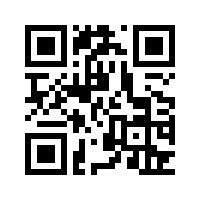 Hierzu benötigst du:ein Aufnahmegerät, z.B. dein Handy mit einer entsprechenden Recorder-App (z.B. http://t1p.de/edjz ) für Android-Geräte.ein Verbindungskabel vom Handy oder deinem Aufnahmegerät zu einem Computer,einen Computer,das Computerprogramm „Audacity“.So werden wir vorgehen:Zunächst werden wir einen Winterspaziergang machen, bei dem wir gezielt Geräusche, die typisch für den Winter sind, aufnehmen. Das können zum Beispiel Schritte im Schnee sein, Kirchenglocken, Regentropfen, knackende Äste, Autos, die durch eine Pfütze fahren u.v.a.m. Anschließend werden wir unsere Aufnahmen mit dem Programm „Audacity“ nachbearbeiten und zu einer Klangcollage zusammenstellen.AufgabenAufgabe 1Nimm während des Spaziergangs (und Zuhause) Geräusche auf und speichere sie auf deinem Aufnahmegerät.Aufgabe 2Verbinde dein Aufnahmegerät mit deinem Computer und kopiere die Dateien in einen Ordner auf dem Computer.Wenn dein Aufnahmegerät keine Dateien erzeugt, kannst du auch mit Hilfe von Audacity aufnehmen. Wie das geht, siehst du in dem folgenden Tutorial.Aufgabe 3Mache dich mit Hilfe der Arbeitsblätter und mit Hilfe des Tutorials mit dem Programm Audacity vertraut. Das Tutorial findest du unter: http://t1p.de/dzko 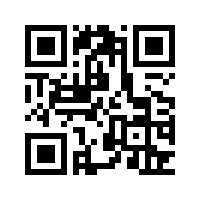 Aufgabe 4Erstelle eine Klangcollage, indem du deine Aufnahmen in Audacity importierst, verschiedene Spuren erzeugst, die Lautstärken veränderst, einzelne Elemente ausschneidest und anders anordnest, in mehreren Spuren übereinanderlegst und Effekte ausprobierst.Aufgabe 5Gib deiner Collage einen Namen und präsentiere sie vor der Klasse.